§7064.  Filling of positionsPositions in the classified service must be filled by original appointment, promotion, transfer, reinstatement or demotion in accordance with policies and procedures developed by the officer.  These policies and procedures must provide for the direct hire of positions in the classified service where appropriate.  [RR 2023, c. 1, Pt. B, §34 (COR); RR 2023, c. 1, Pt. B, §50 (AFF).]1.  Objective.  In developing policies and procedures for filling positions, the officer must be guided by the principle of filling each position as efficiently and expeditiously as possible.  The officer shall strive to fill each position in 30 days and no later than 45 days from the date a request to fill a position has been received from a state agency.[RR 2023, c. 1, Pt. B, §35 (COR); RR 2023, c. 1, Pt. B, §50 (AFF).]2.  Eligibility of unclassified employees for classified service.  In addition to any other provisions in this chapter, unclassified employees listed in section 931, subsection 1, paragraph H, and other unclassified employees, except those cited in section 931, subsection 1, paragraphs A to G, and paragraphs I and J, and in sections 932 to 953, are eligible for appointment to the classified service on the same basis as other members of the classified service.[PL 2003, c. 177, §1 (AMD).]Notwithstanding any provision of this section to the contrary, a permanent, classified employee who accepts appointment to a major policy-influencing position listed in section 931 and in sections 932 to 952 retains, for the duration of the appointment, promotion, transfer and demotion rights consistent with this section.  [RR 2015, c. 2, §2 (COR).]SECTION HISTORYPL 1985, c. 785, §B38 (NEW). PL 1987, c. 402, §B10 (AMD). PL 2003, c. 177, §1 (AMD). PL 2007, c. 466, Pt. A, §§17, 18 (AMD). RR 2015, c. 2, §2 (COR). RR 2023, c. 1, Pt. B, §§34, 35 (COR). RR 2023, c. 1, Pt. B, §50 (AFF). The State of Maine claims a copyright in its codified statutes. If you intend to republish this material, we require that you include the following disclaimer in your publication:All copyrights and other rights to statutory text are reserved by the State of Maine. The text included in this publication reflects changes made through the First Regular Session and the First Special Session of the131st Maine Legislature and is current through November 1, 2023
                    . The text is subject to change without notice. It is a version that has not been officially certified by the Secretary of State. Refer to the Maine Revised Statutes Annotated and supplements for certified text.
                The Office of the Revisor of Statutes also requests that you send us one copy of any statutory publication you may produce. Our goal is not to restrict publishing activity, but to keep track of who is publishing what, to identify any needless duplication and to preserve the State's copyright rights.PLEASE NOTE: The Revisor's Office cannot perform research for or provide legal advice or interpretation of Maine law to the public. If you need legal assistance, please contact a qualified attorney.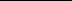 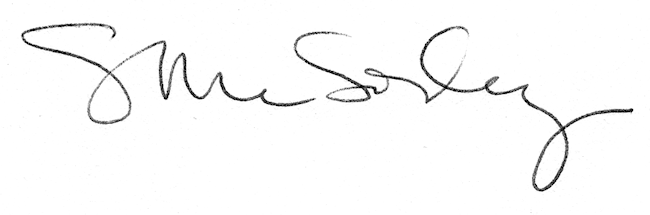 